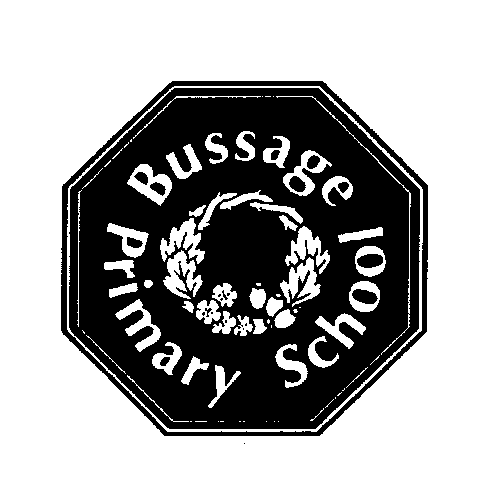 Achievement & Attainment2016 KS2 SATs RESULTSThe scaled score for a Year 6 expected standard is 100Please note these are unvalidated and include only the data for the 29 children who sat the tests.  1 child began English education in Y6 and was disapplied and therefore has not been included in this data set.SATs 2016BussageReading72%Writing (TA)76%Maths62%EGP&S79%RWM combined52%High StandardBussageReading21%Writing (TA)10%Maths7%EGP&S28%Average scaled scoreBussageReading104Maths102EGP&S105Average progress measureBussageReading+1.4Writing+0.7Maths-0.3